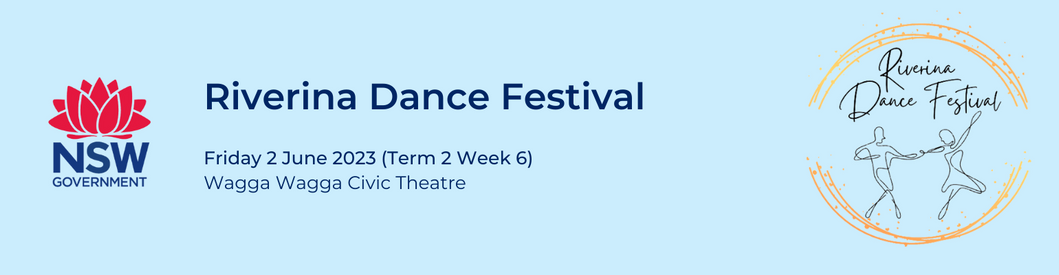 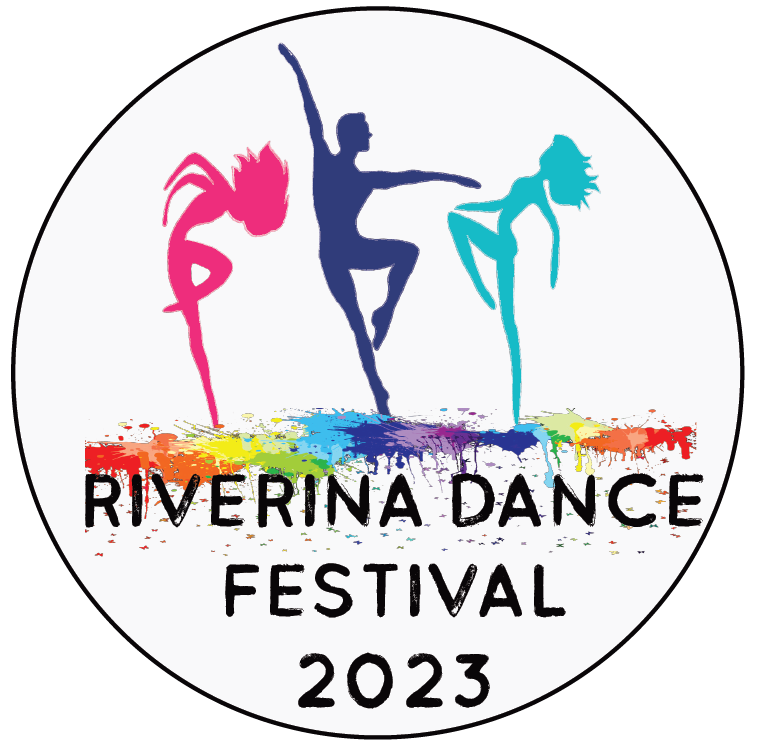 Riverina Dance Festival hoodie – Individual student order formDear parents/carersStudents have the option to purchase a commemorative hoodie to celebrate their participation in the Riverina Dance Festival.  This hoodie is not compulsory.Cost is $40 per hoodie.  Please pay to your child’s school under the heading RDF hoodie.Please return form and payment to your child’s school by:  9am Friday 5th May Jackets will be handed out to students at the theatre on the day of the festival.Please use the sizing chart below to select the correct hoodie size.Please note: To use the half chest measurements, students will need to measure across the front of a current jumper/jacket from armpit to armpit. This is their half chest measurement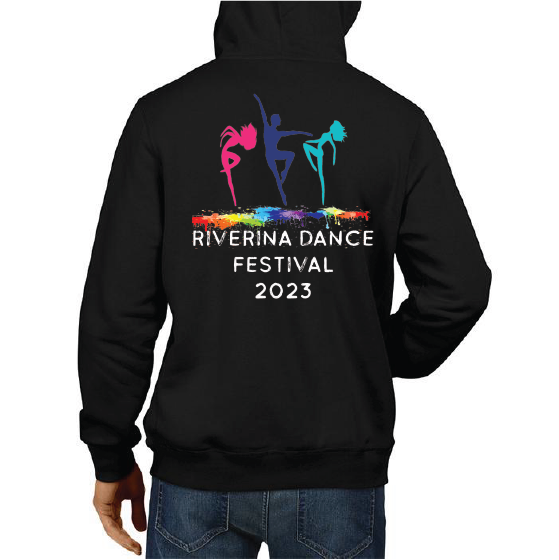 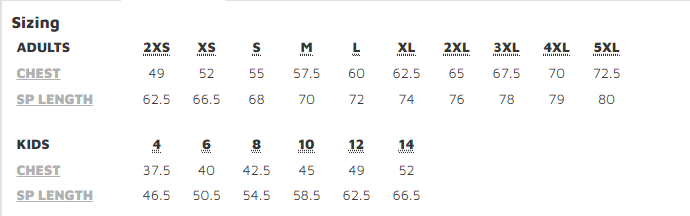 Student nameClassJacket size ordered